Manuál E-ZAK (výhradně pro Plzeňský kraj a organizace jím zřízené nebo založené)Otevřít webové stránky: http://ezak.cnpk.cz/Přihlásit se prostřednictvím Vámi vytvořených přihlašovacích údajů (manuál EPUSA)Pro přihlášení kliknete na výše uvedené webové stránce „SSO přihlášení pro zadavatele“ (obrázek 1), přesměruje Vás to na stránky, kde zadáte Vámi vytvořené přihlašovací údaje (obrázek 2).Obrázek 1: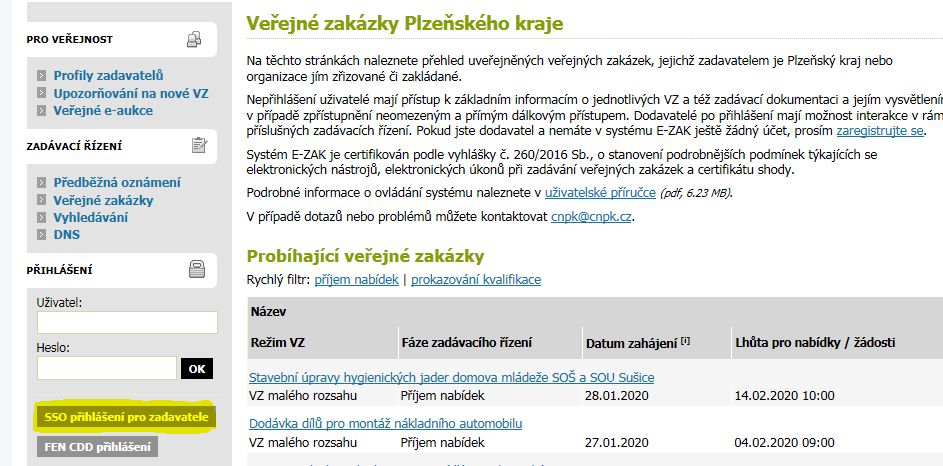 	Obrázek 2: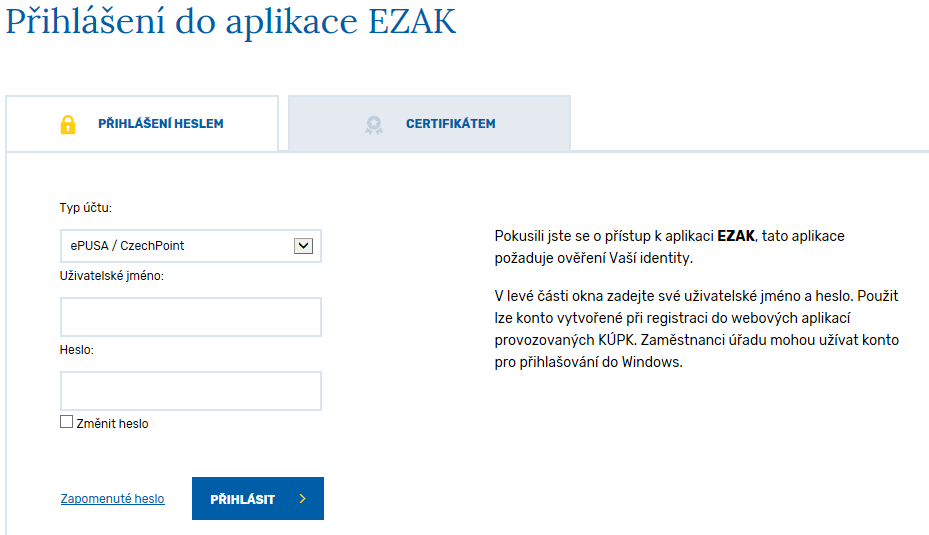 